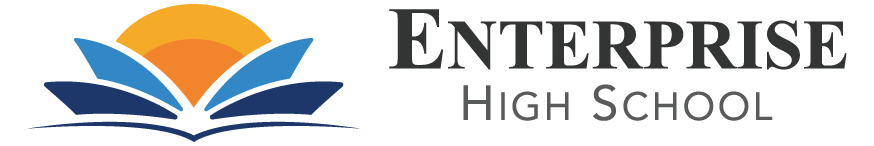 2021-22 Title One CompactSchool Mission:   To Reach the Heart, Educate the Mind and Graduate the Whole StudentSchool Vision:   Enterprise High School is the leading individualized-learning charter school in Florida, known for effective, efficient, and compassionate delivery of student-centered education and strong community relationships.  We graduate students who are educated and empowered to succeed.Student Name: ______________________________________________  Grade :________As the parent/guardian of a student I agree to:Ensure that my student maintains 80% attendance rate or higher.Provide a home environment that encourages my student to learn.Oversee completion of assignments by checking email from APEX Curriculum every Sunday.Communicate with teachers and staff on a regular basis. Attend Parent Conferences as needed.Express high expectations for achievement.Show respect and support for my student, the teachers and the school.Parent/Guardian Signature:_________________________________Date:_________ParentEmail:____________________________________As the student I agree to:Come to class every day ready to learn.Communicate with staff members about any difficulties in coursework or in personal life.Participate in Reading Plus and Think Through Math on daily basis to help me improve on state test requirements for Graduation.Have a plan for graduation and ensure goals are being met daily.Obtain a job and turn in required verification form and paystubs for work credit.Treat myself, my school, and my peers with respect.Communicate to staff about any technology needs at home for classwork purposes.Work cooperatively with my peers and staff.Follow school and district code of student conduct.Do my best performance on all school based and state assessments.Graduate on time ---if not EARLY!   Student Signature________________________________________________ Date:_________ The entire school staff will share the responsibility for improved student achievement; therefore we agree to:Come to school ready to facilitate learningCommunicate effectively with each other to ensure student success.Help your student to achieve to his/her fullest potential.Provide encouragement and goal setting to ensure success.Show respect to all students and family members.Promote a safe learning environmentUse assessment data to determine your student’s needs.Challenge students through the implementation of rigorous coursework.Embed reading and writing support throughout all the classrooms.Provide guidance for post-secondary school and careers.Administrator  Signature:___________________  Date:________  Teacher Signature :_______________________ Date:_______